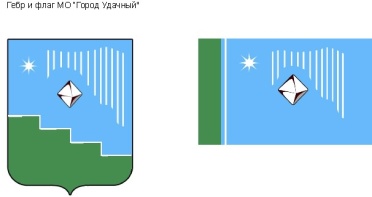 Российская Федерация (Россия)Республика Саха (Якутия)Муниципальное образование «Город Удачный»Городской Совет депутатовIV созывXVI СЕССИЯРЕШЕНИЕ20 марта 2019 года                                                                                                  №16-1Об итогах исполнения бюджета муниципального образования «Город Удачный» Мирнинского района Республики Саха (Якутия) за 2018 годВ соответствии с Бюджетным кодексом Российской Федерации, Уставом муниципального образования «Город Удачный» Мирнинского района Республики Саха (Якутия), Положением о бюджетном процессе и бюджетном устройстве в муниципальном образовании «Город Удачный» Мирнинского района Республики Саха (Якутия)  городской Совет депутатов решил:Утвердить отчет об итогах исполнения бюджета муниципального образования «Город Удачный» Мирнинского района Республики Саха (Якутия) за 2018 год по доходной части  в сумме 231 786 043,24 рублей при плане 232 908 985,32 рублей (99,5%), по расходной части исполнение в сумме 273 163 482,41 рублей при плане 306 618 114,91 рублей (89,1%) (приложения 1,2,3,4).Отметить следующие результаты исполнения бюджета МО «Город Удачный»:1) перевыполнение плана по собственным доходам (102,71%);2) перевыполнение плана по налоговым доходам (103,8 %);3) недовыполнение плановых показателей по расходной части бюджета (89,1%);4) проведение мероприятий по взысканию задолженности в бюджет города за предыдущие периоды;5) проведенная документальная проверка исполнения бюджета за 2018 год аудиторами Контрольно-счетной Палаты МО «Мирнинский район» предоставляет достаточные основания для выражения независимого мнения о достоверности во всех существенных отношениях отчетности и соответствии порядка ведения бюджетного учета исполнения бюджета законодательству Российской Федерации и Республики Саха (Якутия). 3. Администрации муниципального образования «Город Удачный» Мирнинского района Республики Саха (Якутия):1) продолжить работу по проведению мероприятий по обеспечению полноты поступлений налогов в бюджет МО «Город Удачный» и оптимизации бюджетных расходов;2) организовать мероприятия по работе с налогооблагаемой базой территории и доходными источниками бюджета города;3) продолжить работу по обеспечению эффективности бюджетных расходов и рационального расходования бюджетных средств;4) принять Постановление о результатах рассмотрения заключения Контрольно-счетной палаты МО «Мирнинский район» РС (Я) по акту проверки и отчету об исполнении бюджета за 2018 год и реализации замечаний и предложений по организации и исполнению бюджетов будущих периодов.4. Опубликовать настоящее решение в порядке, установленном Уставом муниципального «Город Удачный» Мирнинского района Республики Саха (Якутия).5. Настоящее решение вступает в силу после его официального опубликования. 6. Контроль исполнения настоящего решения возложить на комиссию по бюджету, налоговой политике, землепользованию, собственности (Иващенко В.М.).ПРИЛОЖЕНИЕ 1к решению городского Совета депутатов МО «Город Удачный»от 20 марта 2019 года №16-1         ИСПОЛНЕНИЕ ДОХОДНОЙ ЧАСТИ БЮДЖЕТА МУНИЦИПАЛЬНОГО ОБРАЗОВАНИЯ "ГОРОД УДАЧНЫЙ" МИРНИНСКОГО РАЙОНА РЕСПУБЛИКИ САХА (ЯКУТИЯ) НА 01.01.2019 ГОДАПРИЛОЖЕНИЕ 2к решению городского Совета депутатов МО «Город Удачный» от 20 марта 2019 года №16-1    Расходы бюджета муниципального образования "Город Удачный" Мирнинского района Республики Саха (Якутия) за 2018 годПРИЛОЖЕНИЕ 3к решению городского Совета депутатов МО «Город Удачный» от 20 марта 2019 года №16-1    Сведения о численности и фактических затратах на денежное содержание муниципальных служащих и работников органов местного самоуправления муниципального образования «Город Удачный» Мирнинского района Республики Саха (Якутия)ПРИЛОЖЕНИЕ 4к решению городского Совета депутатов МО «Город Удачный» от 20 марта 2019 года №16-1    Отчет об использовании средств резервного фонда муниципального образования «Город Удачный» Мирнинского района Республики Саха (Якутия) по состоянию на 31.12.2018г.И.о. главы города__________Т.В. Дьяконова22 марта 2019 годадата подписанияПредседатель городского Совета депутатов__________В.В. Файзулин КБКДОХОДЫУтвержденный  план на 2018 год  Уточненный план  на   01.01.19г.Фактическое исполнение на 01.01.19г.Отклонение от уточненного  ("-" недовыполнение; "+" перевыполнение)% исполненияФедеральные налоги182 1 01 02000 01  0000 110Налог на доходы физических лиц             110 330 000,00        113 800 000,00                117 439 251,66                    3 639 251,66              103,2   100 1 03 02000 01 0000 000Акцизы по подакцизным товарам, производимые на территории РФ                    596 538,00               647 232,50                       699 312,63                         52 080,13              108,0   Налоги со специальными налоговыми режимами182 1 05 03000 01 0000 110Единый сельскохозяйственный налог                                  -                               -     Местные налоги182 1 06 01030 13 0000 110Налог на имущество физических лиц                  1 206 000,00            1 731 500,00                    1 936 181,28                       204 681,28            111,82   182 1 06 06000 13 0000 110Земельный налог всего               16 571 730,00          17 817 400,00                  18 025 542,01                       208 142,01            101,17   802 1 08 07175 01 1000 110Государственная пошлина за выдачу органом местного самоуправления специального разрешения на движение по автомобильным дорогам                                  -                 230 000,00                       254 400,00                         24 400,00            110,61   Итого по налоговым доходам             128 704 268,00        134 226 132,50                 138 354 687,58                    4 128 555,08            103,08   Неналоговые доходы802 1 11 05013 13 0000 120Арендная плата  за земли, собственность на которые не разграничена                 5 002 000,00            6 300 000,00                    6 431 585,05                       131 585,05            102,09   802 1 11 05025 13 0000 120Арендная плата   и поступления от продажи права на заключение договоров арнды на земли, находящиеся в собственности поселения                    390 308,00               475 000,00                       849 522,19                       374 522,19            178,85    802 1 17 05050 13 0000 180Прочие неналоговые доходы бюджетов поселений                    200 000,00                             -                                        -                                       -     802 1 11 05035 13 0000 120Доходы от сдачи в аренду имущества, находящегося в оперативном управлении органов управления поселений               13 881 262,00          13 314 000,00                  15 715 023,54                    2 401 023,54            118,03   802 1 11 09045 13 0000 120Прочие поступления от использования имущества, находящегося в собственности поселения (плата за найм)                 2 017 000,00            2 592 000,00                    3 025 850,88                       433 850,88            116,74   802 1 13 02995 13 0000 130Прочие доходы от компенсации затрат бюджетов поселений                 2 300 000,00            7 919 046,00                    4 922 396,74   -               2 996 649,26              62,16    802 1 11 07015 13 0000 120Доходы от перечисления части прибыли, остающейся после уплаты налогов и других обязательных платежей муниципальных унитарных предприятий                                  -                               -                                        -                                       -                      -      802 1 14 02053 13 0000 410Доходы от реализации иного имущества, находящегося в собственности городских поселений                 1 160 000,00            1 696 354,00                    1 696 354,00                                     -              100,00    802 1 14 060 13 130000 430Доходы от продажи земельных участков, государственная собственность на которые не разграничена                    200 000,00               600 000,00                       627 172,41                         27 172,41            104,53    802 1 14 06025 13 0000 430Доходы от продажи земельных участков, находящихся в собственности городских поселений                                  -                 533 646,00                       533 646,00                                     -              100,00   161 1 16 33050 13 6000 140Денежные взыскания (штрафы), за нарушение законодательства РФ о контрактной системе в сфере закупок              60 000,00                         60 000,00   001 1 16 51040 02 8000 140Денежные взыскания (штрафы), установленные законами субъектов РФ за несоблюдение муниципальных правовых актов, зачисляемые в бюджеты поселений              15 123,00                         15 122,84   -                             0,16            100,00   802 1 16 90050 13 0000 140Прочие поступления от денежных взысканий (штрафов) и иных сумм в возмещение ущерба, зачисляемые в бюджеты поселений                                  -                 250 000,00                       311 830,33                         61 830,33                    -      802 1 17 01050 13 0000 180Невыясненные поступления                      18 177,56                         18 177,56                    -     Итого по неналоговым доходам               25 150 570,00          33 755 169,00                   34 206 681,54                       451 512,54            101,34   ИТОГО СОБСТВЕННЫХ ДОХОДОВ153 854 838,00167 981 301,50172 561 369,124 580 067,62         102,73   802 202 02999 13 6213 151Субсидия из ДФ РС (Якутия) на ремонт муниципальных дорог                                  -                               -                                        -                                       -     -802 2 02 35930 13 0000 151Субвенция на выполнение федер. полномочий по ЗАГСу                                  -                   79 560,00                         79 560,00                                     -              100,00   802 2 02 25555 13 0000 151Субсидии бюджетам городских поселений на поддержку государственных программ субъектов Российской Федерации и муниципальных программ формирования современной городской среды                                  -              4 500 000,00                    4 500 000,00                                     -              100,00   802 2 02 35118 13 0000 151Субвенция на осуществление полномочий по воинскому первичному учету на территориях где отсутствуют военные комиссариаты                                  -              2 908 773,00                    2 908 773,00                                     -                      -     802 2 02 30024 13 6336 151Субсидии по регулированию численности безнадзорных животных                                  -                 246 000,00                       246 000,00                                     -              100,00   802 2 02 29 999 13 6213 151Софинансирование расходных обязательствместных бюджетов, связанных с капитальным ремонтом и ремонтом автомобильных дорог общего пользования                                  -            16 290 000,00                  16 290 000,00                                     -              100,00   802 2 02 45160 13 0000 151Межбюджетные трансферты, передаваемые бюджетам поселений из бюджета района                                  -            10 794 474,49                  10 794 474,49                                     -              100,00   802 2 07 05030 13 0000 180Прочие безвозмездные поступления в бюджет поселений (АК "АЛРОСА")                                  -            37 895 000,00                  31 687 000,00   -               6 208 000,00                    -     802 2 18 60010 13 0000 151Доходы бюджетов поселений от возврата остатков субсидий и иных МБТ, имеющих целевое назначение прошлых лет из бюджетов района                    504 990,30                       504 990,30                    -     802 2 19 60010 13 6569 151Возврат остатков субсидий, субвенций и иных межбюджетных трансфертов, имеющих целевое назначение, прошлых лет из бюджетов поселений-            31 053,60   -                     31 053,60                                     -              100,00   802  2 19 60010 13 0000 151Возврат остатков субсидий, субвенций и иных межбюджетных трансфертов, имеющих целевое назначение, прошлых лет из бюджетов поселений                                  -     -       7 755 070,07   -                7 755 070,07                                     -              100,00   Итого средства из других уровней бюджета                                   -            64 927 683,82                   59 224 674,12   -               5 703 009,70              91,22   ВСЕГО ДОХОДОВ153 854 838,00232 908 985,32231 786 043,24-1 122 942,0899,52Статья расхода, кодСтатья расхода, кодСтатья расхода, кодСтатья расхода, кодСтатья расхода, кодСтатья расхода, кодНаименование разделов, подразделовРЗПРЦСРВРКОСГУДоп. ЭК План расходов на 2018 год  Исполненные  Не исполненные  назначения ОБЩЕГОСУДАРСТВЕННЫЕ ВОПРОСЫ0100            133 861 910,97               115 001 320,88                18 860 590,09   Глава исполнительной власти 0102               4 051 637,15                  4 050 904,10                          733,05   НЕПРОГРАММНЫЕ РАСХОДЫ                              -     Заработная плата01029910011600121211               3 408 563,70                  3 407 830,65                          733,05   Начисления на оплату труда01029910011600121213                  643 073,45                     643 073,45                                 -     Функционирование законодательных органов государственной власти (Городской Совет)0103                  255 758,00                     163 936,61                      91 821,39   НЕПРОГРАММНЫЕ РАСХОДЫ                              -     Командировочные расходы010399100114102442261140                     5 000,00                        5 000,00                                 -     Прочие расходы010399100114102422961148                               -                                   -     Приобретение сувенирной и подарочной продукции продукции010399100114102423401123                    15 260,00                       15 260,00                                 -     Приобретение сувенирной и подарочной продукции продукции010399100114102442961148                  190 123,00                     109 994,61                      80 128,39   Приобретение сувенирной и подарочной продукции продукции010399100114102442901148                              -     Увеличение стоимости материальных запасов (Приобретение продуктов питания)010399100114102443401120                    24 000,00                       23 682,00                          318,00   Увеличение стоимости материальных запасов (Приобретение материальных запасов)010399100114102443401123                    21 375,00                       10 000,00                      11 375,00   Функционирование местных администраций0104             89 889 077,85                87 261 566,94                 2 627 510,91   ПРОГРАММНЫЕ РАСХОДЫ                              -     МП "Развитие кадрового потенциала администрации  МО "Город Удачный на 2017-2021 годы"010427400100102442261139                  222 500,00                     204 302,00                      18 198,00   НЕПРОГРАММНЫЕ РАСХОДЫ                              -     Расходы на выплату персоналу в целях обеспечения выполненя функций муниципльными органами01049910011410100             78 695 125,85                77 916 540,47                    778 585,38   010499100114101122121124                        500,00                           300,00                          200,00   Фонд оплаты труда муниципальных служащих01049910011410121             74 952 918,85                74 686 566,78                    266 352,07   Заработная плата01049910011410121211             58 835 604,16                58 758 809,88                      76 794,28   Начисления на оплату труда01049910011410129213             16 117 314,69                15 927 756,90                    189 557,79   Иные выплаты персоналу муниципальных органов, за исключением фонда оплаты труда01049910011410122               3 741 707,00                  3 229 673,69                    512 033,31   Возмещение расходов, связанных с проездом в отпуск010499100114101222121101               2 340 307,00                  1 952 717,90                    387 589,10   Командировки  и служебные разъезды (суточные, возмещение проезда, возмещение проживания)010499100114101222121104                  891 900,00                     769 242,75                    122 657,25   Прочие компенсации (Выезд из РКС, оплата саноторно-курортного лечения)010499100114101222121124                  509 500,00                     507 713,04                        1 786,96   Начисления на оплату труда01049910011410121213                              -     Оплата проезда к месту служебной командировки и обратно к месту постоянной работы транспортом общего пользования (выдача сотруднику)010499100114101222221104                              -     Оплата за проживание в жилых помещениях (найм жилого помещения) при служебных командировках (выдача сотруднику)010499100114101222261104                              -     Закупка товаров, работ, услуг01049910011410200             10 106 052,00                  8 343 268,41                 1 762 783,59   Закупка товаров, работ, услуг в сфере информационно-коммуникационных технологий01049910011410242               2 730 090,60                  2 451 743,58                    278 347,02   Услуги связи 01049910011410242221                  839 497,00                     671 116,34                    168 380,66   Услуги по содержанию имущества (ремонт оборудования, оргтехники)010499100114102422251129                  410 000,00                     350 768,04                      59 231,96   Услуги в области информационных технологий, в т.ч.:010499100114102422261136                  870 251,00                     822 094,98                      48 156,02   Система Госзаказ                    69 930,00                      69 930,00   Обновление программы Консультант-плюс                  433 737,00                    433 737,00   Обновление и приобретение программного обеспечения                    87 693,20                      87 693,20   Тех. Обслуживание автом. Рабочего места (РТКС, Кейсистемс)                  134 490,80                    134 490,80   Обслуживание программы 1С:                  144 400,00                    144 400,00   Приобретение основных средств (компьютерное оборудование)010499100114102423101116                  331 766,60                     331 680,29                            86,31   Приобретение материальных запасов (комплектующие к оргтехнике)010499100114102423401123                  278 576,00                     276 083,93                        2 492,07   Прочая закупка товров, работ, услуг для обеспечения муниципальных нужд01049910011410244               7 375 961,40                  5 891 524,83                 1 484 436,57   Услуги связи (почтовые расходы)01049910011410244221                  119 500,00                     119 129,86                          370,14   Транспортные услуги01049910011410244222                  100 000,00                       35 790,00                      64 210,00   Оплата проезда к месту служебной командировки и обратно к месту постоянной работы транспортом общего пользования010499100114101222221104                              -     Оплата прочих транспортных услуг010499100114102442221125                 100 000,00                       35 790,00                      64 210,00   Коммунальные услуги01049910011410244223               1 821 070,56                  1 442 599,99                    378 470,57   Оплата услуг отопления прочих поставщиков0104991001141024422311072               1 193 371,52                  1 191 356,77                        2 014,75   Оплата услуг предоставления электроэнергии010499100114102442231109                 345 986,02                     125 990,12                    219 995,90   Оплата услуг горячего и холодного водоснабжения, подвоз воды010499100114102442231110                 241 063,00                     100 846,60                    140 216,40   Оплата услуг канализации, водоотведения010499100114102442231126                   40 650,02                       24 406,50                      16 243,52   Услуги по содержанию имущества01049910011410244225                  985 323,22                     926 149,71                      59 173,51   ремонт автомобиля010499100114102442251105                  499 750,00                     484 840,00                      14 910,00   Содержание в чистоте помещений, зданий, дворов, иного имущества, в т.ч.:)010499100114102442251111                  192 963,22                     177 645,71                      15 317,51   вывоз мусора и утилизация мусора (объекты администрации)                  102 300,00                    102 300,00   уборка помещений, другие расходы по содержанию                    90 663,22                      90 663,22   Противопожарные мероприятия (зарядка огнетушителей)010499100114102442251106                               -                                   -     Другие расходы по содержанию имущества, в т.ч:010499100114102442251129                  292 610,00                     263 664,00                      28 946,00   техническое обслуживание средств ПС и ОПС                  140 400,00                    140 400,00   другие услуги                  152 210,00                    152 210,00   Текущий ремонт оборудования (оргтехники)010499100114102422251129                              -     Прочие услуги01049910011410244226               2 078 040,88                  1 620 325,95                    457 714,93   Оплата за проживание в жилых помещениях (найм жилого помещения) при служебных командировках010499100114102442261104                  579 500,00                     523 100,00                      56 400,00   Услуги по страхованию муниципального имущества010499100114102442261135                    15 000,00                        7 060,36                        7 939,64   Подписка периодические и справочные издания010499100114102442261137                    93 158,00                       92 602,59                          555,41   Иные работы и услуги, в т.ч.:010499100114102442261140               1 390 382,88                     997 563,00                    392 819,88   услуги по договорам гражданско-правового характера               1 148 382,88                 1 148 382,88   проведние аттестации рабочих мест, диспансеризация, страхование работников, проведение предрейсовых осмотров                  242 000,00                    242 000,00   Увеличение стоимости основных средств01049910011410244310                  534 744,40                     421 753,89                    112 990,51   Приобретение основных средств010499100114102443101116                  534 744,40                     421 753,89                    112 990,51   Увеличение стоимости основных средств01049910011410244340               1 737 282,34                  1 325 775,43                    411 506,91   010499100114102443401112                     4 460,00                        4 460,00                                 -     Приобретение мягкого инвентаря010499100114102443401117                  124 468,55                       85 434,36                      39 034,19   Приобретение ГСМ010499100114102443401121                  500 950,00                     207 328,08                    293 621,92   Приобретение прочих материальных запасов 010499100114102443401123               1 107 403,79                  1 028 552,99                      78 850,80   Социальное обеспечение и иные выплаты населению0104300                  865 400,00                     797 456,06                      67 943,94   Социальное пособие (выплата пенсионного обеспечения муниципальным служащим, вышедшим на пенсию)010499500710203212631142                  865 400,00                     797 456,06                      67 943,94   Прочие расходы010499100114108522901143                               -                                   -     Другие общегосударственные вопросы0113             39 665 437,97   23 524 913,23             16 140 524,74   ПРОГРАММНЫЕ РАСХОДЫ0113             19 342 176,34                  7 816 674,67                11 525 501,67   МП "Проффилактика и борьба с социально-значимыми заболеваниями, предупреждение болезнезависимости населения города Удачного МР РС(Я) на 2018-2021годы."0113                  410 000,00                     329 370,02                      80 629,98   Прочие расходы (оплата питания, проживания, проезд участникам семинаров, повышения квалификации)011313200100301232961150                  143 970,00                     143 870,00                          100,00   Оплата транспортных расходов011313200100302442221125                    71 635,00                      71 635,00   Прочие услуги011313200100302442261140                  144 395,00                     135 500,02                        8 894,98   Увеличение материальных запасов011313200100302443401119                    50 000,00                       50 000,00                                 -     МП МО "Город Удачный" МР РС(Я)  "Управление муниципальным имуществом на 2017-2021 годы"01133100000000             18 932 176,34                  7 487 304,65                11 444 871,69   Учет муниципального имущества01133120000000             18 805 997,34                  7 361 125,65                11 444 871,69   Закупка товаров, работ, услуг для муниципальных нужд01133120010020200             18 805 997,34                  7 361 125,65                11 444 871,69   Услуги по содержанию имущества01133120010020244225             17 616 626,67                  6 785 405,65                10 831 221,02   Проведение текущего ремонта011331200100202442251105             17 522 455,48                  6 691 234,46                10 831 221,02   Другие расходы по содержанию имущества (оценка технического состояния МКД)011331200100202442251129                    94 171,19                       94 171,19                                 -     Прочие услуги01133120010020244226               1 085 178,67                     472 139,00                    613 039,67   Изготовление проекта011331200100202442261130                    44 000,00                       44 000,00                                 -     Оформление технической документации011331200100202442261140               1 041 178,67                     428 139,00                    613 039,67   Приобретение строительных материалов011331200100202443401112                  104 192,00                     103 581,00                          611,00   Расходы по оценке и страхованию муниципального имущества01133120010030                  126 179,00                     126 179,00                                 -     Закупка товаров, работ, услуг для муниципальных нужд01133120010030200                  126 179,00                     126 179,00                                 -     Прочие услуги01133120010030244226                  126 179,00                     126 179,00                                 -     Проведение оценки муниципального имущества011331200100302442261140                  126 179,00                     126 179,00                                 -     НЕПРОГРАММНЫЕ РАСХОДЫ01139900000000             20 323 261,63                15 708 238,56                 4 615 023,07   Прочие непрограммные расходы01139950000000             19 802 261,63                15 341 810,20                 4 460 451,43   Резервный фонд местной администрации01139950071100               1 661 590,00                                  -                   1 661 590,00   Прочие расходы01139950071100244296               1 661 590,00                                  -                   1 661 590,00   Иные расходы по ст. 290011399500711002442961150               1 661 590,00                 1 661 590,00   Расходы по управлению муниципальным имуществом и земельными ресурсами01139950091002             18 012 877,82                15 214 141,66                 2 798 736,16   Закупка товаров, работ, услуг для муниципальных нужд01139950091002200             17 133 149,82                14 529 584,73                 2 603 565,09   Коммунальные услуги, в т.ч.:01139950091002244223             11 417 853,66                  9 842 089,37                 1 575 764,29   Оплата услуг отопления прочих поставщиков0113995009100224422311072               7 800 292,45                  7 333 505,53                    466 786,92   Оплата услуг предоставления электроэнергии011399500910022442231109               2 398 696,71                  1 682 645,96                    716 050,75   Оплата услуг горячего и холодного водоснабжения, подвоз воды011399500910022442231110                  969 856,50                     686 209,76                    283 646,74   Оплата услуг канализации, водоотведения011399500910022442231126                  249 008,00                     139 728,12                    109 279,88   Услуги по содержанию муниципального имущества (объекты муниципальной собственности)01139950091002244225               4 606 926,07                  3 875 727,51                    731 198,56   Содержание в чистоте помещений, зданий, дворов, иного имущества011399500910022442251111               2 014 957,00                  1 831 754,26                    183 202,74   Другие расходы по содержанию муниципального имущества (объекты муниципальной собственности), в т.ч:011399500910022442251129               2 591 969,07                  2 043 973,25                    547 995,82   содержание объектов муниципальной собственности               1 026 371,00                     972 153,37                      54 217,63   Содержание приборов учета                  260 000,00                     216 270,00                      43 730,00   Проведение мерзлотного надзора                    95 000,00                     126 719,02   -                  31 719,02   Возмещение затрат по содержанию и эксплуатации жилищного фонда               1 012 824,87                     551 246,86                    461 578,01   Содержание видеонаблюдения галереи (технич. обслуживание)                               -                                   -     Противопожарные мероприятия (по объектам муниципальной собственности) - обслуживание ОПС МФЦ                  128 218,00                     110 000,00                      18 218,00   Прочие услуги (видеонаблюдение)011399825522442261134                              -     Другие расходы по содержанию  (оплата техобслуживания автомобилей)                      69 555,20                       67 584,00                        1 971,20   Прочие услуги01139950091002244226                  986 770,09                     690 167,85                    296 602,24   Комплексное развитие соц инфраструктуры проект011399500910022442261130                  150 750,00                     110 000,00                      40 750,00   Услуги по охране011399500910022442261134                  119 566,00                     119 517,32                            48,68   Прочие услуги (Оплата договоров ГПХ, программа СЭР, комп.развитие соц.инфраструктуры, компл. развитие транспортной инфрастуктуры, погрузо-разгруз. работы)011399500910022442261140                  716 454,09                     460 650,53                    255 803,56   Увеличение стоимости матриальных запасов01139950091002244340                  121 600,00                     121 600,00                                 -     Приобретение материальных запасов011399500910022443401123                  121 600,00                     121 600,00                                 -     Прочие расходы 01139950091017831                  127 793,81                     127 668,54                          125,27   Прочие расходы (штрафы)011399500910178312951147                  127 793,81                     127 668,54                          125,27   Иные бюджетные ассигнования01139950091002800                  879 728,00                     684 556,93                    195 171,07   Уплата налога на имущество организаций01139950091002851                  260 000,00                     260 000,00                                 -     Прочие расходы 01139950091002851291                  260 000,00                     260 000,00                                 -     Оплата налога на имущество011399500910028512911143                  260 000,00                     260 000,00                                 -     Уплата прочих налогов, сборов и иных платежей01139950091002852                  355 200,00                     279 022,00                      76 178,00   Прочие расходы 01139950091002852291                  355 200,00                     279 022,00                      76 178,00   Оплата транспортного налога011399500910028522911143                  355 200,00                     279 022,00                      76 178,00   Прочие расходы01139950091002853                  264 528,00                     145 534,93                    118 993,07   011399500910028532921144                        200,00                             47,92                          152,08   Оплата пошлин011399500910028532921150                    65 759,37                      65 759,37   Оплата пеней011399500910028532951144                    61 700,63                        8 619,01                      53 081,62   Прочие расходы011399500910178532961150                  136 868,00                     136 868,00                                 -     Условно-утвержденные расходы01139990000000                  521 000,00                     366 428,36                    154 571,64   Закупка товаров, работ, услуг для муниципальных нужд01139990000000200                  521 000,00                     366 428,36                    154 571,64   Прочие расходы 01139990000000244296                  521 000,00                     366 428,36                    154 571,64   Приобретение сувенирной продукции011399500910192442961148                  100 000,00                       82 010,60                      17 989,40   Представительские расходы, прием и обслуживание делегаций011399500910192442961149                  421 000,00                     284 417,76                    136 582,24   НАЦИОНАЛЬНАЯ ОБОРОНА               2 908 773,00                  2 908 773,00                                 -     НЕПРОГРАММНЫЕ РАСХОДЫ02039900000000               2 908 773,00                  2 908 773,00                                 -     Субвенция на осуществление федеральных полномочий по первичному воинскому учету,где отсутствуют военные комиссариаты02039950051180               2 908 773,00                  2 908 773,00                                 -     Расходы на выплату персоналу в целях обеспечения выполненя функций муниципльными органами02039950051180100               2 670 179,51                  2 670 179,51                                 -     Фонд оплаты труда муниципальных служащих02039950051180121               2 406 297,51                  2 406 297,51                                 -     Заработная плата02039950051180121211365               1 828 716,73                  1 828 716,73                                 -     Начисления на оплату труда02039950051180121213365                  577 580,78                     577 580,78                                 -     Оплата проезда в отпуск020399500511801222121101                  219 262,00                     219 262,00                                 -     Оплата нахождения в служебных командировках020399500511801222121104                    44 620,00                       44 620,00                                 -     Закупка товаров, работ, услуг для муниципальных нужд02039950051180200                  238 593,49                     238 593,49                                 -     Прочая закупка товров, работ, услуг для обеспечения муниципальных нужд02039950051180244                  238 593,49                     238 593,49                                 -     Прочие услуги02039950051180244226                    18 000,00                       18 000,00                                 -     Иные работы и услуги020399500511802442261104                    18 000,00                       18 000,00                                 -     Приобретение основных средств0203 99500511802443101116                    96 969,96                       96 969,96                                 -     Приобретение материальных запасов0203 99500511802443401123                  123 623,53                     123 623,53                                 -     НАЦИОНАЛЬНАЯ БЕЗОПАСНОСТЬ И ПРАВООХРАНИТЕЛЬНАЯ ДЕЯТЕЛЬНОСТЬ0300               2 968 765,00                  2 590 226,00                    378 539,00   НЕПРОГРАММНЫЕ РАСХОДЫ                    79 560,00                       79 560,00                                 -     Выполнение отдельных государственных полномочий по государственной регистрации актов гражданского состояния03049960059300                    79 560,00                       79 560,00                                 -     Прочая закупка товров, работ, услуг для обеспечения муниципальных нужд03049960059300244                    79 560,00                       79 560,00                                 -     Прочие услуги03049960059300244226                    79 560,00                       79 560,00                                 -     Субвенция на государственную регистрацию актов гражданского состояния0304996005930024422618-783                    79 560,00                       79 560,00                                 -     ПРОГРАММНЫЕ РАСХОДЫ                 2 889 205,00                  2 510 666,00                    378 539,00   Защита населения и территории от чрезвычайных ситуаций природного и техногенеого характера0309               2 889 205,00                  2 510 666,00                    378 539,00   МП "Обеспечение  безопасности жизнедеятельности населения  МО "Город Удачный на 2017-2021 годы." Подпрограмма "Профилактика терроризма, экстремизма и других преступных проявлений на территории МО "Город Удачный"(в рамках аппаратно-программного комплекса "Безопасный город" на 2017-2021 годы. "03091700000000               2 289 805,00                  2 067 124,75                    222 680,25   Закупка товаров, работ, услуг в сфере информационно-коммуникационных технологий03091710010010242               2 096 615,00                  1 951 630,00                    144 985,00   Услуги по содержанию имущества03091710010010242225               2 096 615,00                  1 951 630,00                    144 985,00   Расходы по содержанию имущества (Содержание видеонаблюдения "Безопасный город")030917100100102422251129                  385 375,00                     255 750,00                    129 625,00   Расходы по монтажу системы ("Безопасный город")030917100100102422261140                  428 740,00                     413 380,00                      15 360,00   Приобретение видеокамер (за счет средств района)030917100100102423101116               1 282 500,00                  1 282 500,00                                 -     Прочая закупка товров, работ, услуг для обеспечения муниципальных нужд03091710010010244                  193 190,00                     115 494,75                      77 695,25   Увеличение стоимости материальных запасов03091710010010244340                  193 190,00                     115 494,75                      77 695,25   Приобретение ГСМ для оснащения ДНД030917100100102443401121                    60 000,00                      60 000,00   Приобретение материальных запасов030917100100102443401123                  133 190,00                     115 494,75                      17 695,25   МП "Обеспечение  безопасности жизнедеятельности населения  МО "Город Удачный на 2017-2021 годы" Подпрограмма "Защита населения и территории от ЧС и ПБ на территории МО "Город Удачный" на 2017-2021 годы"03092220010050                  599 400,00                     443 541,25                    155 858,75   Прочая закупка товров, работ, услуг для обеспечения муниципальных нужд03092220010050244                  599 400,00                     443 541,25                    155 858,75   Прочие услуги030922200100502442261140                    42 000,00                      42 000,00   Увеличение стоимости ОС03092220010050244310                  312 100,00                     263 208,00                      48 892,00   Приобретение основных средств (оборудования)030922200100502443101116                  312 100,00                     263 208,00                      48 892,00   Увеличение стоимости материальных запасов03092220010050244340                  245 300,00                     180 333,25                      64 966,75   Приобретение материальных запасов030922200100502443401123                  195 300,00                     180 333,25                      14 966,75   Приобретение продуктов питания030922200100502443401120                    50 000,00                      50 000,00   НАЦИОНАЛЬНАЯ ЭКОНОМИКА0400             38 796 458,64                36 593 123,95                 2 203 334,69   НЕПРОГРАММНЫЕ РАСХОДЫ                              -     МП "Обеспечение  безопасности жизнедеятельности населения  МО "Город Удачный на 2017-2021 годы" Подпрограмма "Сокращение численности безнадзорных животных на территории МО "Город Удачный" на 2017-2021 годы"04059950000000                  546 000,00                     543 600,20                        2 399,80   Прочая закупка товров, работ, услуг для обеспечения муниципальных нужд04059950000000244                  546 000,00                     543 600,20                        2 399,80   Прочие услуги04059950063360244226                  246 000,00                     246 000,00                                 -     Работы по органтзации отлова и содержания бездомных животных (за счет средст РС (Я)040599500633602442261140                  246 000,00                     246 000,00                                 -     Работы по органтзации отлова и содержания бездомных животных (за счет средств МБ)040599500910052442261140                  197 800,00                     197 800,00                                 -     Приобретение основных средств040599500910052443101116                    54 981,00                       54 981,00                                 -     Приобретение материальных запасов040599500910052443401123                    47 219,00                       44 819,20                        2 399,80   ТРАНСПОРТ0408               2 948 961,00                  2 940 604,20                        8 356,80   Оплата транспортных услуг (по городскому маршруту)040818600100302442221125                    12 250,00                        3 894,00                        8 356,00   Субсидирование убытков от пассажирских перевозок04081860010040810               2 936 711,00                  2 936 710,20                              0,80   Безвозмездные перечисления муниципальному унитарному предприятию04081860010040811241               2 936 711,00                  2 936 710,20                              0,80   Субсидии некоммерческим организациям04081860010040811241               2 936 711,00                  2 936 710,20                              0,80   ДОРОЖНОЕ ХОЗЯЙСТВО0409             32 222 099,50                30 887 377,87   НЕПРОГРАММНЫЕ РАСХОДЫ                              -     Услуги по перевозке пассажиров автомобильным транспортом (ГП)040918500100302442221125               2 346 000,00                  2 345 662,76                          337,24   ПРОГРАММНЫЕ РАСХОДЫ                              -     МП "Комплексное развитие транспортной инфраструктуры МО "Город Удачный на 2017-2021 годы."04091800000000             29 876 099,50                28 541 715,11                 1 334 384,39   Текущий и капитальный ремонт автомобильных дорог04091850010030               2 750 654,50                  2 694 262,00                      56 392,50   Закупка товаров, работ, услуг для муниципальных нужд04091850010030200               2 750 654,50                  2 694 262,00                      56 392,50   Прочая закупка товров, работ, услуг для обеспечения муниципальных нужд04091850010030244               2 750 654,50                  2 694 262,00                      56 392,50   Услуги по содержанию муниципального имущества 04091850010030244225               2 750 654,50                  2 694 262,00                      56 392,50   Текущий и капитальный ремонт городских автомобильных дорог идворовых территорий (в т.ч. средства из бюджета района)040918500100302442251105                               -                                   -     Текущий и капитальный ремонт городских автомобильных дорог и дворовых территорий (за счет местного бюджета) (придомовые территории)040918500100302442251105               2 750 654,50                  2 694 262,00                      56 392,50   Софинансирование расходных обязательств местных бюджетов, связанных с капитальным ремонтом и ремонтом автомобильных дорог общего пользования местного значения сельских поселений, городских поселений и городских округов (за счет средств ГБ)0409185006213С244225 (01ДФ)1105             16 290 000,00                16 290 000,00                                 -     Содержание муниципальных автомобильных дорог04091850010010             10 835 445,00                  9 557 453,11                 1 277 991,89   Закупка товаров, работ, услуг для муниципальных нужд04091850010010200             10 835 445,00                  9 557 453,11                 1 277 991,89   Прочая закупка товров, работ, услуг для обеспечения муниципальных нужд04091850010010244             10 835 445,00                  9 557 453,11                 1 277 991,89   Услуги по содержанию муниципального имущества 04091850010010244225               9 913 445,00                  9 024 870,11                    888 574,89   Содержание муниципальных дорог (зимнее и летнее)040918500100102442251129               9 913 445,00                  9 024 870,11                    888 574,89   04091850010010244226                  370 200,00                       40 000,00                    330 200,00   Проведение экспертизы проектно-сметной документации040918500100102442261130                  290 000,00                    290 000,00   Разработка проектно-сметной документации040918500100102442261140                    80 200,00                       40 000,00                      40 200,00   Увеличнение стоимости ОС04091850010010244300                  551 800,00                     492 583,00                      59 217,00   Приобретение дорожных знаков040918500100102443101116                  551 800,00                     492 583,00                      59 217,00   Другие вопросы в области национальной экономики0412               3 079 398,14                  2 221 541,68                    857 856,46   МП "Развитие малого и среднего предпринимательства в МО"Город Удачный МР РС(Я) на 2017-2021 годы"04122600000000                  400 000,00                     400 000,00                                 -     Приобретение услуг0411340 00 00 406220                              -     Услуги связи 1106000411340 00 00 406221                              -     Транспортные услуги0411340 00 00 406222                              -     Командировки и служебные разъезды (оплата транспортных расходов) 110400106                              -                                   -     Предоставление грантов начинающим субъектам малого предпринимательства0412263001005Г                  400 000,00                     400 000,00                                 -     Субсидии юридическим лицам, ИП, физическим лицам0412263001005Г810                  400 000,00                     400 000,00                                 -     Безвозмездные перечисления юр. и физическим лицам (получение гранто)0412263001005Г813242                  400 000,00                     400 000,00                                 -     МП МО "Город Удачный" МР РС(Я)  "Управление муниципальным имуществом на 2017-2021 годы"04123100000000                  335 000,14                     335 000,14                                 -     Управление земельными ресурсами04123140000000                  335 000,14                     335 000,14                                 -     Прочая закупка товров, работ, услуг для обеспечения муниципальных нужд04123140010030244                  335 000,14                     335 000,14                                 -     Прочие услуги04123140010030244226                  335 000,14                     335 000,14                                 -     Услуги по межеванию земельных участков041231400100302452261140                  335 000,14                     335 000,14                                 -     НЕПРОГРАММНЫЕ РАСХОДЫ                              -     Прочие услуги04129950091002245226               2 344 398,00                  1 486 541,54                    857 856,46   Разработка Генерального плана (Выполнение инженерно-геодезических изысканий по подготовке топографической съемки)041299500910022452261130               2 344 398,00                  1 486 541,54                    857 856,46   ЖИЛИЩНО-КОММУНАЛЬНОЕ ХОЗЯЙСТВО0500            103 115 030,89                91 982 096,89                11 132 934,00   Жилищное хозяйство0501000 00 00000                              -     Поддержка жилищного хозяйства0501350 00 00000                              -     Субсидии 0501350 00 00197                              -     Безвозмездные и безвозвратные перечисления организациям0501350 00 00197240                              -     Безвозмездные и безвозвратные перечисления государственным организациям 0501350 00 00197241                              -     Социальное обеспечение0501350 00 00197260                              -     Пособия по социальной помощи населению0501350 00 00197262                              -     Субсидии отдельным категориям граждан на оплату ЖКУ117                              -     Мероприятия в области жилищного хозяйства по строительству, реконструкции жилых домов0501350 00 00410                              -     Безвозмездные и безвозвратные перечисления организациям0501350 00 00410240                              -     Безвозмездные и безвозвратные перечисления государственным организациям 0501350 00 00410241                              -     ЖИЛИЩНОЕ ХОЗЯЙСТВО0501             59 466 833,32                50 572 527,61   МП  МО "Город Удачный" МР РС(Я) "Обеспечение населения города качественным жильем" на 2017-2021 годы.050120300S4003             28 521 285,32                27 265 078,32                 1 256 207,00   Мероприятия подпрограммы "Переселение граждан из ветхого, аварийного жилья"050120300S4003             28 521 285,32                27 265 078,32                 1 256 207,00   Прочие услуги (физический снос дома)050120300S40032442261140               2 199 742,32                  1 696 078,32                    503 664,00   Приобретение основных средств (приобретение жилых помещений)050120300S40034123101116             26 321 543,00                25 569 000,00                    752 543,00   Жилищное хозяйство0501             30 945 548,00                23 307 449,29                 7 638 098,71   ПРОГРАММНЫЕ РАСХОДЫ                              -     МП МО "Город Удачный" МР РС(Я)  "Управление муниципальным имуществом на 2017-2021 годы"05013100000000               2 772 948,00                  1 434 434,80                 1 338 513,20   Закупка товаров, работ, услуг для муниципальных нужд05013120000000200               2 772 948,00                  1 434 434,80                 1 338 513,20   Прочая закупка товров, работ, услуг для обеспечения муниципальных нужд05013120010020244               2 772 948,00                  1 434 434,80                 1 338 513,20   Услуги по содержанию имущества05013120010020244225               2 331 478,00                  1 052 045,80                 1 279 432,20   Проведение текущего ремонта объектов жил.фонда, находящегося в муниципальной собственности050131200100202442251105               2 331 478,00                  1 052 045,80                 1 279 432,20   Проведение текущего ремонта объектов жил.фонда, находящегося в муниципальной собственности (в части приобретения основных средств)050131200100202443101116                    30 000,00                       16 376,00                      13 624,00   Проведение текущего ремонта объектов жил.фонда, находящегося в муниципальной собственности (в части приобретения строительных материалов)050131200100202443401112                  350 370,00                     349 670,00                          700,00   Проведение текущего ремонта  объектов жил. Фонда, находящегося в муниципальной собственности (в части приобретения материальных запасов) 050131200100202443401123                    61 100,00                       16 343,00                      44 757,00   НЕПРОГРАММНЫЕ РАСХОДЫ0501             27 205 000,00                20 997 000,00                 6 208 000,00   Субсидии на возмещение затрат или недополученных доходов организациям ЖКК05019950091010             27 205 000,00                20 997 000,00                 6 208 000,00   Субсидии некоммерческим организациям05019950091010810             27 205 000,00                20 997 000,00                 6 208 000,00   Безвозмездные перечисления 05019950091010811241             27 205 000,00                20 997 000,00                 6 208 000,00   Капитальный ремонт общего имущества многоквартирных домов. Имущественный взнос в НО "Фонд капитального ремонта многоквартирных домов РС (Якутия)05019950011020                  967 600,00                     876 014,49                      91 585,51   Прочая закупка товров, работ, услуг для обеспечения муниципальных нужд05019950011020244                  967 600,00                     876 014,49                      91 585,51   Прочие расходы05019950011020244225                  967 600,00                     876 014,49                      91 585,51   Перечисление взносов на капитальный ремонт050199500110202442251105                  967 600,00                     876 014,49                      91 585,51   КОММУНАЛЬНОЕ ХОЗЯЙСТВО0503             43 648 197,57                41 409 569,28   ПРОГРАММНЫЕ РАСХОДЫ0503             43 648 197,57                41 409 569,28                 2 238 628,29   МП " Благоустройство и озеленение города Удачный на 2017-2021 годы"05032300000000             32 761 084,57                30 827 291,57                 1 933 793,00   Приобретение основных средств050323100S25712443101116                  413 605,00                     413 605,00                                 -     Содержание и ремонт объектов уличного освещения05032320010010               2 594 760,14                  2 411 530,40                    183 229,74   Закупка товаров, работ, услуг для муниципальных нужд05032320010010200               2 594 760,14                  2 411 530,40                    183 229,74   Прочая закупка товров, работ, услуг для обеспечения муниципальных нужд05032320010010244               2 594 760,14                  2 411 530,40                    183 229,74   Коммунальные услуги05032320010010244223                  467 401,14                     467 230,40                          170,74   Оплата услуг электроэнергии050323200100102442231109                  467 401,14                     467 230,40                          170,74   Услуги по содержанию имущества05032320010010244225               2 127 359,00                  1 944 300,00                    183 059,00   Содержание объектов уличного освещения, находящихся в муниципальной собственности (содержание уличного освещения)050323200100102442251129               2 127 359,00                  1 944 300,00                    183 059,00   Организация и содержание мест захоронения05032320010030                    28 000,00                       27 552,00                          448,00   Прочая закупка товров, работ, услуг для обеспечения муниципальных нужд05032320010030244                    28 000,00                       27 552,00                          448,00   Услуги по содержанию имущества05032320010030244225                    28 000,00                       27 552,00                          448,00   Содержание территории городского кладбища050323200100302442251111                    28 000,00                       27 552,00                          448,00   Содержание тротуаров, скверов и площадей05032320010040               9 800 365,10                  9 003 295,48                    797 069,62   Прочая закупка товров, работ, услуг для обеспечения муниципальных нужд05032320010040244               9 800 365,10                  9 003 295,48                    797 069,62   Услуги по содержанию имущества05032320010040244225               9 800 365,10                  9 003 295,48                    797 069,62   Услуги по содержанию территории050323200100402442251111                  556 395,72                     505 836,48                      50 559,24   Содержание тротуаров, площадей на территории МО050323200100402442251129               9 243 969,38                  8 497 459,00                    746 510,38   Утилизация бытовых и промышленных отходов05032320010060               2 653 498,00                  1 880 374,73                    773 123,27   Прочая закупка товров, работ, услуг для обеспечения муниципальных нужд05032320010060244               2 653 498,00                  1 880 374,73                    773 123,27   Услуги по содержанию имущества05032320010060244225               1 650 500,00                     877 376,73                    773 123,27   Содержание в чистоте помещений, зданий, дворов, иного имущества050323200100602442251111               1 650 500,00                     877 376,73                    773 123,27                                 -     Прочие расходы (несанкционированне свалки)050323200100602442261140               1 002 998,00                  1 002 998,00                                 -     Прочие мероприятия по благоустройству (прочие программные мероприятия)05032320010090               7 359 278,33                  7 179 355,96                    179 922,37   Прочая закупка товров, работ, услуг для обеспечения муниципальных нужд05032320010090244               7 359 278,33                  7 179 355,96                    179 922,37   Услуги по содержанию имущества05032320010090244225               2 716 442,33                  2 716 360,71                            81,62   Проведение текущих ремонтов объектов благоустройства050323200100902442251105               2 716 442,33                  2 716 360,71                            81,62   Содержание объектов благоустройства050323200100902442251129                               -                                   -     Прочие услуги05032320010090244226               2 570 431,00                  2 422 330,90                    148 100,10   Прочие услуги050323200100902442261130                  158 000,00                     158 000,00                                 -     Прочие услуги050323200100902442261133                               -                                   -     Прочие услуги по благоустройству территории050323200100902442261140               2 412 431,00                  2 264 330,90                    148 100,10   Увеличение стоимости ОС05032320010090244310                  781 000,00                     749 308,82                      31 691,18   Приобретение основных средств050323200100902443101116                  781 000,00                     749 308,82                      31 691,18   Приобретение материальных запасов05032320010090244340               1 291 405,00                  1 291 355,53                            49,47   Приобретение строительных материалов050323200100902443401112                    91 940,00                       91 891,68                            48,32   Приобретение материальных запасов050323200100902443401123               1 199 465,00                  1 199 463,85                              1,15   Субсидии некоммерческим организациям05032320010090810               2 500 000,00                  2 500 000,00                                 -     Безвозмездные перечисления  (Организация летнего труда школьников)05032320010090812241               2 500 000,00                  2 500 000,00                                 -     Субсидии некоммерческим организациям05032320010090800               7 411 578,00                  7 411 578,00                                 -     Безвозмездные перечисления (субсидии предприятиям на благоустройство и улучшение внешнего облика)05032320010090814241               7 411 578,00                  7 411 578,00                                 -     МП "Формирование комфортной городской среды  МО "Город Удачный" МР РС(Я) на 2018-2022 годы."0503               9 000 000,00                  9 000 000,00                                 -     Прочая закупка товров, работ, услуг для обеспечения муниципальных нужд050323100L5550244               9 000 000,00                  9 000 000,00                                 -     Асфальтированин придомовых территоий ФБ,РБ050323100L55502442251105               4 249 873,33                  4 249 873,33                                 -     Асфальтированин придомовых территоий ФБ,РБ050323100L5550244225 (18-992)1105               4 249 873,33                  4 249 873,33                                 -     Прочие услуги (услуги по установке малых форм) ФБ,РБ050323100L5550244226 (18-992)1140                    42 685,42                       42 685,42                                 -     Прочие услуги (услуги по установке малых форм) МБ050323100L5550244226 1140                    42 685,42                       42 685,42                                 -     Приобретение основных средств (урны, лавочки, светильники) ФБ, РБ050323100L5550244310 (18-992)1116                  207 441,25                     207 441,25                                 -     Приобретение основных средств (урны, лавочки, светильники) ФБ, РБ050323100L5550244310 1116                  207 441,25                     207 441,25                                 -     МП " Энергосбережение и повышение энергетической эффективности в МО "Город Удачный" МР РС(Я) на 2017-2021 годы"05032330000000               1 887 113,00                  1 582 277,71                    304 835,29   Приобретение хоз.инвентаря для организации мероприятий по озеленению050399825332443401123                              -     Закупка товаров, работ, услуг для муниципальных нужд05032330000000200               1 887 113,00                  1 582 277,71                    304 835,29   Прочая закупка товров, работ, услуг для обеспечения муниципальных нужд05032330010010244               1 887 113,00                  1 582 277,71                    304 835,29   Оплата усгуг аренды05032330010010244224                    13 896,04                       13 896,04                                 -     Прочие услуги05032330010010244226               1 030 216,96                  1 027 682,96                        2 534,00   Прочие расходы050323300100102442261130                  248 000,00                     248 000,00                                 -     Мероприятия в области энергосбережения050323300100102442261140                  782 216,96                     779 682,96                        2 534,00   Увеличение стоимости ОС05032330010010244310                  435 321,62                     225 050,33                    210 271,29   Приобретение основных средств050323300100102443101116                  435 321,62                     225 050,33                    210 271,29   Увеличение стоимости мат. Запасов05032330010010244340                 407 678,38                     315 648,38                      92 030,00   Приобретение материальных запасов050323300100102443401123                  269 678,38                     177 648,38                      92 030,00   050323300100102443401112                  138 000,00                     138 000,00                                 -     ОБРАЗОВАНИЕ0700               2 712 780,00                  2 676 140,55                      36 639,45   ПРОГРАММНЫЕ РАСХОДЫ                              -     МП МО "Город Удачный" МР РС(Я)  "Организация и осуществление мероприятий по работе с детьми имолодежью на 2017-2021 годы"07071100000000               2 712 780,00                  2 676 140,55                      36 639,45   Закупка товаров, работ, услуг в сфере информационно-коммуникационных технологий07071120011020120                  360 500,00                     360 286,74                          213,26   Прочие расходы07071120011020123296                  360 500,00                     360 286,74                          213,26   Оплата питания, проезда на мероприятия070711200110201232961150                  360 500,00                     360 286,74                          213,26   Прочая закупка товров, работ, услуг для обеспечения муниципальных нужд07071120011020244               1 542 280,00                  1 506 353,81                      35 926,19   Транспортные услуги07071120011020244222                  196 549,00                     195 186,00                        1 363,00   Оплата поездок на участие в конкурсах и т.д.070711200110202442221125                  196 549,00                     195 186,00                        1 363,00   Прочие услуги07071120011020244226               1 066 731,00                  1 035 559,41                      31 171,59   Оплата услуг в области организации молодежной политики070711200110202442261140               1 066 731,00                  1 035 559,41                      31 171,59   Прочие расходы07071120011020244296                  239 000,00                     235 608,40                        3 391,60   Приобретение сувенирной продукции070711200110202442961148                  239 000,00                     235 608,40                        3 391,60   Увеличение стоимости мат. Запасов07071120011020244340                    40 000,00                       40 000,00                                 -     Приобретение материальных запасов070711200110202443401123                    40 000,00                       40 000,00                                 -     Социальное обеспечение и иные выплаты населению07071120011020300                  810 000,00                     809 500,00                          500,00   Прочие расходы07071120011020350296                  810 000,00                     809 500,00                          500,00   Выплата премий, грантов, учащимся070711200110203502961150                  810 000,00                     809 500,00                          500,00   КУЛЬТУРА0800               4 582 425,00                  4 351 086,09                    231 338,91   ПРОГРАММНЫЕ РАСХОДЫ                              -     МП МО "Город Удачный" МР РС(Я) "Развитие культуры в сфере обеспечения досуга населения на 2017-2021 годы."                  180 000,00                     180 000,00                                 -     Оплата по соглашению (передача полномочий по библиотекам)08011020010002540251                  180 000,00                     180 000,00                                 -     ПРОГРАММНЫЕ РАСХОДЫ                              -     МП МО "Город Удачный" МР РС(Я) "Развитие культуры в сфере обеспечения досуга населения на 2017-2021 годы."08041000000000               4 402 425,00                  4 171 086,09                    231 338,91   Организация и проведение культурно-масовых мероприятий08041020000000100                  110 000,00                       10 500,00                      99 500,00   Прочая закупка товров, работ, услуг для обеспечения муниципальных нужд08041020010002123                  110 000,00                       10 500,00                      99 500,00   Прочие расходы08041020010002123296                  110 000,00                       10 500,00                      99 500,00   Денежные выплаты (на организацию питания, проживания)080410200100021232961150                  110 000,00                       10 500,00                      99 500,00   Закупка товаров, работ, услуг для муниципальных нужд08041020010002200               3 876 911,00                  3 765 086,09                    111 824,91   Приобретение материальных запасов080410200100022423401123                     5 670,00                        5 670,00                                 -     Прочая закупка товров, работ, услуг для обеспечения муниципальных нужд08041020010002244               3 871 241,00                  3 759 416,09                    111 824,91   Транспортные услуги08041020010002244222                  196 600,00                     192 207,86                        4 392,14   Оплата поездок на фестивали, конкурсы и т.д.080410200100022442221125                  196 600,00                     192 207,86                        4 392,14   Прочие услуги08041020010002244226               1 128 425,00                  1 053 371,76                      75 053,24   Прочие услуги, связанные с проведением культурно-массовых мероприятий080410200100022442261140               1 128 425,00                  1 053 371,76                      75 053,24   Прочие расходы08041020010002244296               2 317 290,67                  2 285 094,47                      32 196,20   Приобретение сувенирной продукции и цветов080410200100022442961148               2 317 290,67                  2 285 094,47                      32 196,20   Увеличение стоимости мат. Запасов08041020010002244340                  228 925,33                     228 742,00                          183,33   Приобретение материальных запасов080410200100022443401117                    53 733,33                       53 700,00                            33,33   Продукты питания080410200100022443401120                    23 600,00                       23 600,00                                 -     Приобретение материальных запасов080410200100022443401123                  151 592,00                     151 442,00                          150,00   Социальные выплаты гражданам, кроме публичных нормативных обязательств08041020010002300                  415 514,00                     395 500,00                      20 014,00   Прочие расходы080410200100023502961150                               -                                   -     Прочие расходы08041020010002360296                  415 514,00                     395 500,00                      20 014,00   Выплата денежных поощрений в связи с организацией проведения культурно-массовых мероприятий080410200100023602961150                  415 514,00                     395 500,00                      20 014,00   СОЦИАЛЬНАЯ ПОЛИТИКА1000               8 011 198,18                  7 488 272,99                    522 925,19   ПРОГРАММНЫЕ РАСХОДЫ                              -     МП "Социальная поддержка населения МО "Город Удачный" МР РС(Я) на 2017-2021 годы"10031500000000               1 577 760,00   1 576 938,91                       821,09   Закупка товаров, работ, услуг для муниципальных нужд10031530071020200                  221 515,00                     221 512,66                              2,34   Прочая закупка товров, работ, услуг для обеспечения муниципальных нужд10031530071020244                  221 515,00                     221 512,66                              2,34   Транспортные услуги10031530071020244222                    41 378,00                       41 376,00                              2,00   Оплата транспортных услуг спортсменам на соревнования100315300710202442221125                    41 378,00                       41 376,00                              2,00   Прочие расходы10031530071020244296                  180 137,00                     180 136,66                              0,34   Проведение ремонтных работ1530071020                              -     Приобретение сувенирной продукции1530071020                              -     Приобретение основных средств1530071020                              -     Приобретение прочих материальных запасов (строительные материалы)1530071020                              -     Приобретение подарочной, сувенирной продукции1530071020                              -     Приобретение сувенирной, подарочной продукции100315300710202442961148                  180 137,00                     180 136,66                              0,34   Социальное обеспечение и иные выплаты населению10031530071020300               1 356 245,00                  1 355 426,25                          818,75   Приобретение товаров, работ, услуг10031530071020323               1 356 245,00                  1 355 426,25                          818,75   Пособия по социальной помощи наслению10031530071020323262               1 356 245,00                  1 355 426,25                          818,75   100315300710203232621141                    73 760,00                       73 491,25                          268,75   Денежные выплаты в рамках программы100315300710203232621142               1 282 485,00                  1 281 935,00                          550,00   МП  МО "Город Удачный" МР РС(Я) "Обеспечение населения города качественным жильем" на 2017-2021 годы.1003               5 284 128,18                  5 020 712,50                    263 415,68   Мероприятия подпрограммы "Переселение граждан из ветхого, аварийного жилья"100320300S4003               4 284 128,18                  4 020 712,50                    263 415,68   100320300S4003800               4 284 128,18                  4 020 712,50                    263 415,68   Прочие расходы100320300S4003853296               4 284 128,18                  4 020 712,50                    263 415,68   Денежные выплаты населению 100320300S40038532961150               4 284 128,18                  4 020 712,50                    263 415,68   Мероприятия подпрограммы "Обеспечение жильем молодых семей"100320300L0200               1 000 000,00                  1 000 000,00                                 -     Субсидии гражданам на приобретение жилья100320300L0200540               1 000 000,00                  1 000 000,00                                 -     Субсидии на приобретение жилья молодым семьям100320300L0200540251               1 000 000,00                  1 000 000,00                                 -     Организация пассажирских перевозок внутри района автотраспортом10031860010030                  802 750,00                     802 750,00                                 -     Пособия по социальной помощи наслению10031860010030323262                  802 750,00                     802 750,00                                 -     Оплата льготных проездных билетов100318600100303232621142                  802 750,00                     802 750,00                                 -     МБТ из бюджета района на оплату проезда льготникам100399500910122442221125                  300 000,00                       46 915,00                    253 085,00   МБТ из бюджета района на оплату проезда льготникам100399500910123132621142                    46 560,00                       40 956,58                        5 603,42    ФИЗИЧЕСКАЯ КУЛЬТУРА И СПОРТ1100               4 535 326,00   4 527 495,15                     7 830,85   ПРОГРАММНЫЕ РАСХОДЫ                              -     МП МО "Город Удачный" МР РС (Я) "Развитие физкультуры и спорта на 2017-2021годы." 11051400000000               4 535 326,00   4 527 495,15                     7 830,85   Организация и проведение мероприятий в сфере физической культуры и массового спорта11051420000000100               2 468 580,00                  2 466 169,00                        2 411,00   Прочая закупка товров, работ, услуг для обеспечения муниципальных нужд11051420010010113               2 468 580,00                  2 466 169,00                        2 411,00   Прочие расходы11051420010010113296               2 468 580,00                  2 466 169,00                        2 411,00   Организация оплаты питания, проживания и проезда спортсменов110514200100101132961150               2 468 580,00                  2 466 169,00                        2 411,00   Закупка товаров, работ, услуг для муниципальных нужд11051420010010200               1 942 322,00                  1 937 236,15                        5 085,85   Прочая закупка товров, работ, услуг для обеспечения муниципальных нужд11051420010010244               1 942 322,00                  1 937 236,15                        5 085,85   Транспортные услуги11051420010010244222                  487 000,00                     486 526,50                          473,50   Оплата транспортных услуг спортсменам на соревнования110514200100102442221125                  487 000,00                     486 526,50                          473,50   Прочие услуги11051420010010244226                  105 458,00                     101 260,00                        4 198,00   Оплата услуг по организации спортивных мероприятий110514200100102442261140                  105 458,00                     101 260,00                        4 198,00   Прочие расходы11051420010010244296               1 131 128,00                  1 130 714,45                          413,55   Приобретение сувенирной продукции110514200100102442961148               1 131 128,00                  1 130 714,45                          413,55   Увеличение стоимости основных средств11051420010010244310                  154 000,00                     154 000,00                                 -     Приобретение основных средств110514200100102443101116                  154 000,00                     154 000,00                                 -     Увеличение стоимости мат. Запасов11051420010010244340                    64 736,00                       64 735,20                              0,80   Приобретение материальных запасов110514200100102443401123                    64 736,00                       64 735,20                              0,80   Социальные выплаты гражданам, кроме публичных нормативных обязательств11051420010010300                  124 424,00                     124 090,00                          334,00   Прочие расходы11051420010010360296                  124 424,00                     124 090,00                          334,00   Выплата денежных поощрений в связи с организацией проведения спортивно-массовых мероприятий110514200100103602961150                  124 424,00                     124 090,00                          334,00   СРЕДСТВА МАССОВОЙ ИНФОРМАЦИИ1200                  100 000,00                       19 499,68                      80 500,32   НЕПРОГРАММНЫЕ РАСХОДЫ                              -     Расходы в области массовой информации12049950091001                  100 000,00                       19 499,68                      80 500,32   Закупка товаров, работ, услуг для муниципальных нужд12049950091001200                  100 000,00                       19 499,68                      80 500,32   Закупка товаров, работ, услуг в сфере информационно-коммуникационных технологий12049950091001242                    20 000,00                       19 500,00                          500,00   Прочие услуги12049950091001242226                    20 000,00                       19 500,00                          500,00   Содержание городского сайта120499500910012422261136                    20 000,00                       19 500,00                          500,00   Прочая закупка товров, работ, услуг для обеспечения муниципальных нужд12049950091001244                    80 000,00   -                           0,32                      80 000,32   Прочие услуги12049950091001244226                    80 000,00   -                           0,32                      80 000,32   Оплата услуг по размещению объявлений в СМИ120499500910012442261140                    80 000,00   -                           0,32                      80 000,32   МЕЖБЮДЖЕТНЫЕ ТРАНСФЕРТЫ1400               5 025 447,23                  5 025 447,23                                 -     НЕПРОГРАММНЫЕ РАСХОДЫ                              -     Межбюджетные трансферты14039960000000               5 025 447,23                  5 025 447,23                                 -     Субсидии, передаваемые в гос. бюджет (орицательный трансферт)14039960088300               3 045 000,00                  3 045 000,00                                 -     Субсидии 14039960088300521               3 045 000,00                  3 045 000,00                                 -     Перечислении субсидии другим бюджетам14039960088300521251               3 045 000,00                  3 045 000,00                                 -     Осуществление расходных обязательств ОМСУ в части полномочий по решению вопросов местного значения, переданных в соответствии с заключенными соглашениями14039960088510               1 980 447,23                  1 980 447,23                                 -     Межбюджетные  трансферты14039960088510540               1 980 447,23                  1 980 447,23                                 -     Перечисления из бюджета поселения бюджету муниципального района на передаваемые полномочия14039960088510540251               1 980 447,23                  1 980 447,23                                 -     Сфинансирование мероприятий по программе "Молодые семьи"14039960088520540251                               -                                   -     ВСЕГО РАСХОДОВ:      306 618 114,91         273 163 482,41          33 454 632,50   № п/пНаименование  учрежденияЧисленность работников на      31 декабря 2018 года (чел.)Фактические затраты на денежное содержание работников в2018 году с учетом начислений на ФОТ (руб.)1МО "Город Удачный»» - за счет местного бюджета МО «Город Удачный»5378 737,5- за счет субвенций из федерального бюджета42 406,3№ п/пНаименование  расходовПлановая сумма резервного фонда в расчете на год  (руб.)Фактические затраты ( руб.)Резервный фонд1 661 590,000,0